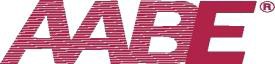 SCHOLARSHIP APPLICATION AND GUIDELINESThe American Association of Blacks in Energy is a professional organization of African Americans in the energy industry. Through its Scholarship Program, AABE seeks to help increase the number of African Americans, Hispanics and Native Americans (underrepresented minorities) in energy related fields. By doing so, we help our nation address a critical need and a challenge to our future economic vitality in the world market.EligibilityCandidates for an AABE scholarship must meet the following eligibility criteria:Have, minimally, an overall “B” unweighted academic average (3.0 or better on a 4.0 scale).Be a graduating high school senior who has applied to one or more accredited colleges/universities.Plan to major in business, one of the physical sciences, technology, engineering or mathematics fields in preparation for a career in the energy sector.Be a member of one of a class or group of individuals who has been historically underrepresented in the sciences, technology, engineering and math related disciplines.SelectionScholarship recipients - known as AABE Scholars - are determined each spring by the organization’s local chapter scholarship committee for local scholarships and by the National Scholarship Committee for national scholarships. Recipients receive notification of their selection.AwardsThe Wisconsin Chapter of AABE will award two (2) book awards of $250 and one (1) academic scholarship of $1000. The top winner’s application is forwarded to compete for a Midwest Regional Regional Award of $3,000 (The Midwest Region is one of six AABE Regions). Additionally, a “RufusGladney” Premier Award of $5,000 is given annually for a maximum of four years to the candidate who is judged to demonstrate the most outstanding achievement and promise. National Awards are made to the students upon presentation of proof of enrollment at an accredited college or university. Distribution of local chapter awards are made at the discretion of the local chapter upon proof of enrollment at an accredited college or university.The Application PackageConsideration will be given only to candidates submitting complete application packages which include: (1) a completed AABE application form (copies are acceptable); (2) an official high school transcript; (3) official proof of ACT or SAT scores; (4) two letters of reference; and (5) a completed checklist. Please redact Social Security Numbers from any documents.Complete application packages MUST BE POSTMARKED NO LATER THAN March 4, 2016 and submitted to the local AABE chapter listed below. Applications returned to the AABE national office or the National Scholarship Committee is in violation of procedures and will not be considered for scholarship support.Mail Application to:	American Association of Blacks in EnergyAttn: LaQuita Evans - Scholarship CommitteeP.O. Box 1907 Milwaukee, WI 53201In lieu of mailing, complete application packages may also be scanned and emailed (by the due date) to the following email address: aabe-wi@we-energies.com.NOTE: Files larger than 2.5 MB may need to be zipped or reduced to ensure delivery.Rev 11-09-15SCHOLARSHIP APPLICATIONName_				Phone ( 	 )	Last	First	M.I.Address_ 					 Street	City	State	ZipEmail address  	Cell Phone (	)  	Date of Birth  	Sex:  M      F 	Ethnicity (optional): African-American	Native-American	Hispanic  	Other  	Parent(s)/GuardianFather_ 		 NameAddress	Home Phone_ 	Mother  		 NameAddress	Home Phone_ 	ORGuardian  		 NameAddress	Home Phone  	Guardian’s Relationship to Applicant  	Email address of parent or guardian  	College(s)                   to                   which                   you                   have                   applied_ 			  Where accepted?			Intended                                         major_ 	  Expected date                                                        of                                                        enrollment  			 Total score for ACT	or SAT	Date you took examination 	  Critical Reading score  	Math score	Writing score  	Overall academic unweighted GPA	on a 4.0 scaleRev 11-09-15Name of high school presently attending:Address  		  Expected date                                                  of                                                  graduation  		 Counselors Name	Telephone (         ) 	 Extracurricular Activities in Which You Are Presently Active:School Activities  	Community Activities  	Offices Held and Honors Received  	On a separate sheet, in 350 words or less (typed, doubled-spaced), please type a concise essay addressing (1) When did you discover your interest in the field of energy and what sparked your interest? (2) Choose one of the following questions: (a) what excites you about this field and how do you plan to make your personal contribution to the energy field? OR (b) How do you expect your education to prepare you to fully participate and contribute to the field of energy? (3) Please comment on any additional information which may assist the selection committee.Please include your full name on each page of the essay.Please give the names, addresses and telephone numbers of two references, other than members of your family:Name	Name  	Address	Address  	Telephone (	) 	Telephone (	) 	Relationship	Relationshipto Applicant	to Applicant 	I hereby state that the information contained in this application is true and correct to the best of my knowledge.Applicant’s Signature	DateParent(s)/Guardian(s) Signature	DateRev 11-09-15The following is a list of qualifications and items that MUST be submitted in order for a scholarship application to be considered. Every candidate must be able to check each line.As a candidate for the AABE scholarship program, I affirm the following: 		I have an unweighted academic average of “B” or better (3.0 on a 4.0 scale). 		I am a graduating high school senior who intends to enroll next semester in an accredited college or university. 		I will major in business, one of the physical sciences, technology, engineering or mathematics fields. 		I am one of the underrepresented minorities (African American, Hispanic or Native American) in the sciences and related area of technology. 		I have submitted a completed AABE application form (copies are acceptable). 		I have attached an official current high school transcript. (Note: Please provide proof of the unweighted GPA to be included in transcripts) 		I have composed the requested essay and it has been proofread for typing errors, grammar, structure, organization, content and clarity. 		I have attached a copy of the official record of my ACT and/or SAT scores. 		I have attached two (2) letters of reference. 		I have additional sheets, as needed, to list all of my school and community extracurricular activities.              My name appears on ALL attachments.Your signature below signifies you have checked each line above and therefore affirm each statement. After signing, attach this form to the front of your application. Applications will not be reviewed without the checklist attached. Any omissions or misrepresentations of the truth will be grounds for disqualification.Student’s Name (PRINT)	Date	Parent(s)/Guardian(s) Name (PRINT)	DateStudent’s Signature	Date		 Parent(s)/Guardian(s)   Signature	Date Email  		Phone  	Rev 11-09-15